2018年第九届全国语言教育研讨会邀请函及征稿通知尊敬的___________先生/女士：为进一步推动我国语言教育研究发展，加强与国内外同行交流与合作，促进语言教育及学科建设，经与相关专家沟通、磋商，决定于2018年12月14日至16日在江西师范大学召开“第九届全国语言教育研讨会”。会议主题为“人工智能与脑计划国家战略背景下语言教育改革与创新”，特邀国内外知名学者做主旨发言，诚挚地邀请各位专家、学者拨冗与会，建言献策。一、 中心议题：1）语言智能与语言教育的新路径 2）外语智慧课堂教学与智慧课堂建设 3）教育神经科学与二语习得研究新路径  4）基于脑科学的外语学习障碍与干预研究   5）认知障碍与语言障碍 6）外语课程与教学研究7）语言、认知与文化8）语言本体研究及其他相关主题二、会议时间：2018年12月14日（星期五）全天报到，15-16日开会。征稿通知：本届研讨会将邀请的专家有：陈卓铭    暨南大学附属医院教授、博士生导师冯志伟   国家教育部语言文字应用研究所研究员、博士生导师、学术委员会委员顾曰国   中国社会科学院语言研究所研究员、博士生导师黄昭鸣    华东师范大学教授、博士生导师 王  寅   四川外国语大学教授、博士生导师熊学亮    复旦大学教授、博士生导师杨永林   清华大学教授、博士生导师（按姓氏拼音排序）兹向学界征集会议论文。有意参会者请提交与论坛议题相关摘要(300-500字),填写并提交参会回执表, 截止日期为2018年10月31日。提交时请标明邮件主题“全国语言教育研讨会”论文摘要，并附参会回执表（回执表见附件）。论文摘要发送至：jxnuflc2018@126.com四、会务费用：900元/人，研究生500元/人（其中包括资料费、餐饮费；住宿、往返路费自理）五、报到地点：江西省南昌市紫阳大道99号江西师范大学瑶湖校区白鹿会馆六、通讯地址：江西省南昌市紫阳大道99号 江西师范大学外国语学院，邮编:330022七、登录网址：江西师范大学外国语学院网站http://flc.jxnu.edu.cn/，可了解会议最新信息。八、联系人：谢枝龙（电话：13870662175）；孙莹（电话：0791-88120322、13970059345）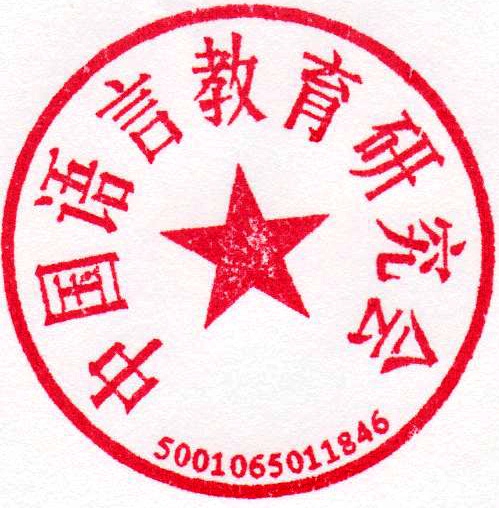 中国语言教育研究会              江西师范大学外国语学院二〇一八年十月十日                 二〇一八年十月十日附件2018年第九届全国语言教育研讨会回 执（请于2018年10月31日前以电邮方式发送至jxnuflc2018@126.com）姓 名性 别单 位电 话职 称（职务）邮 编电子邮件地址电子邮件地址通信地址论文标题关 键 词摘    要（300-500字）